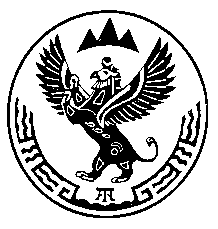 Министерство природных ресурсов, экологии итуризма Республики АлтайПРИКАЗ       « 7 » ноября 2019 г.                                                                     №  871г. Горно-АлтайскО внесении изменений в некоторые приказы Министерства природных ресурсов, экологии и туризма Республики Алтай На основании Положения о Министерстве природных ресурсов, экологии и туризма Республики Алтай, утвержденного постановлением Правительства Республики Алтай от 21 мая 2015 года № 135, и экспертных  заключений Управления Министерства юстиции Российской Федерации по Республике Алтай от 24 октября 2019 года №№04/02-2989, 04/02-2990, п р и к а з ы в а ю:1. В пункте 1 приказа Министерства природных ресурсов, экологии и туризма Республики Алтай от 16 сентября 2019 года № 729 «Об установлении зон санитарной охраны на участок водозабора муниципального бюджетного учреждения «Департамент строительства, дорожного хозяйства, транспорта и жилищно-коммунальной политики» в с. Чемал по улице Калинина, 47А (скважины Г8/16 и Г9/16) в Чемальском района Республики Алтай» слово «вооружения» заменить словом «сооружения».2. Преамбулу приказа Министерства природных ресурсов, экологии и туризма Республики Алтай от 18 сентября 2019 года № 733 «Об установлении зон санитарной охраны на водозаборное сооружение на территории муниципального образования «Куюсское сельское поселение» после слов «В соответствии» дополнить предлогом «со».3. В приказе Министерства природных ресурсов, экологии и туризма Республики Алтай от 14 октября 2019 года № 799 «Об установлении зон санитарной охраны на водозаборное сооружение: скважина б/н (08) в селе Чепош по улице Кучияк, 29 Б (школа) в Чемальском районе»:а) преамбулу после слов «В соответствии» дополнить предлогом «со».б) в пункте 1 слово «вооружения» заменить словом «сооружения».4. Преамбулу приказа Министерства природных ресурсов, экологии и туризма Республики Алтай от 14 октября 2019 года № 800 «Об установлении зон санитарной охраны на водозаборное сооружение детского сада «Сказка» филиала муниципального общеобразовательного учреждения «Чепошская средняя школа», скважина б/н (10) в селе Усть-Сема по улице Дорожников, 8 в Чемальском районе Республики Алтай» после слов «В соответствии» дополнить предлогом «со».5. В пункте 1 приказа Министерства природных ресурсов, экологии и туризма Республики Алтай от 21 октября 2019 года №817 «Об установлении зон санитарной охраны на водозаборное сооружение сельскохозяйственного производственного кооператива «Абайский», скважина Г16/03 по улице Строительная, 14а в с. Талда Усть-Коксинского района Республики Алтай» слово «вооружения» заменить словом «сооружения».6. В пункте 1 приказа Министерства природных ресурсов, экологии и туризма Республики Алтай от 25 октября 2019 года №841 «Об установлении зон санитарной охраны водозаборного сооружения в селе Улаган Улаганского района. Водозаборная скважина Г23/04» слово «вооружения» заменить словом «сооружения».7. В наименовании приказа Министерства природных ресурсов, экологии и туризма Республики Алтай от 23 октября 2018 года № 827 «Об установлении зон санитарной охраны на водозаборный участок в селе Сёйка Чемальского района Республики Алтай (скважины 42/77 и Г4/15)» слово «Чемальского» заменить словом «Чойского».Исполняющий обязанности министраприродных ресурсов, экологии и туризма Республики Алтай			   О.В. Андронов